國立苗栗高級商業職業學校105學年度第二學期高一大學參訪活動照片◎參訪學校：嶺東科技大學◎參訪時間：106年5月24日(星期三) 上午09：30-12：10國立苗栗高級商業職業學校105學年度第二學期高一大學參訪活動照片◎參訪學校：朝陽科技大學◎參訪時間：106年5月24日(星期三) 下午13：30-15：10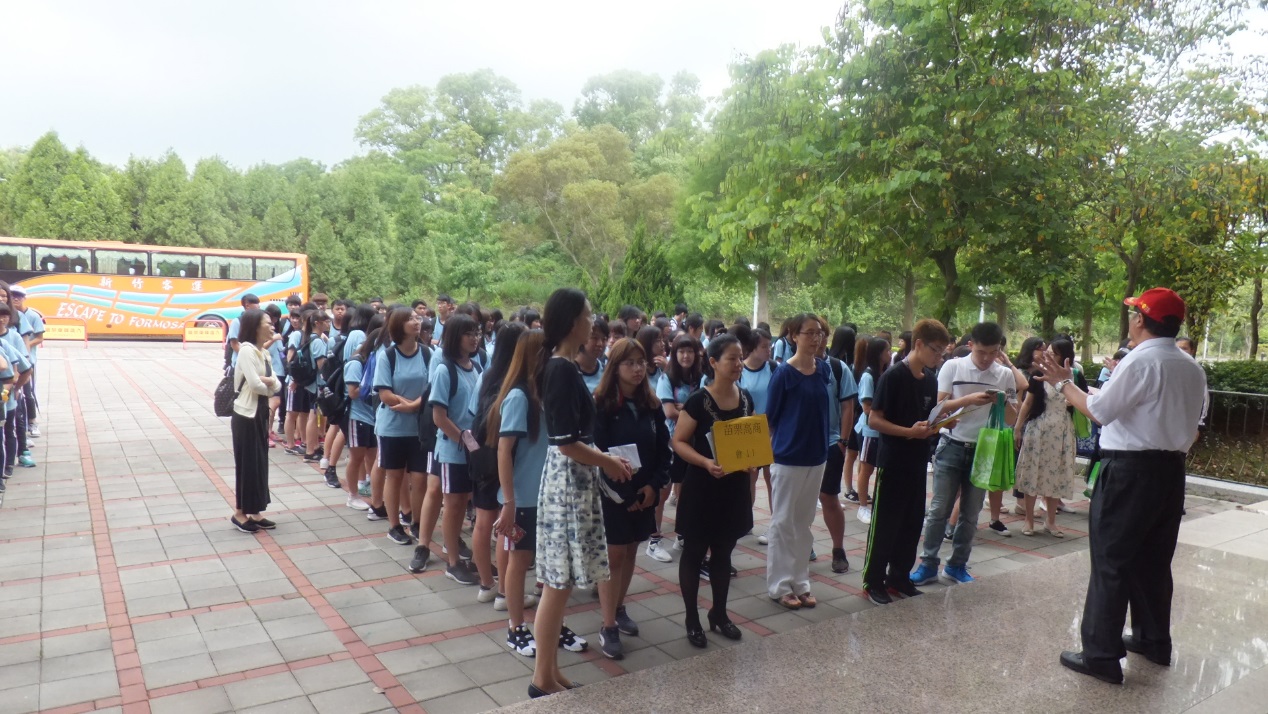 嶺東科大新校區集合說明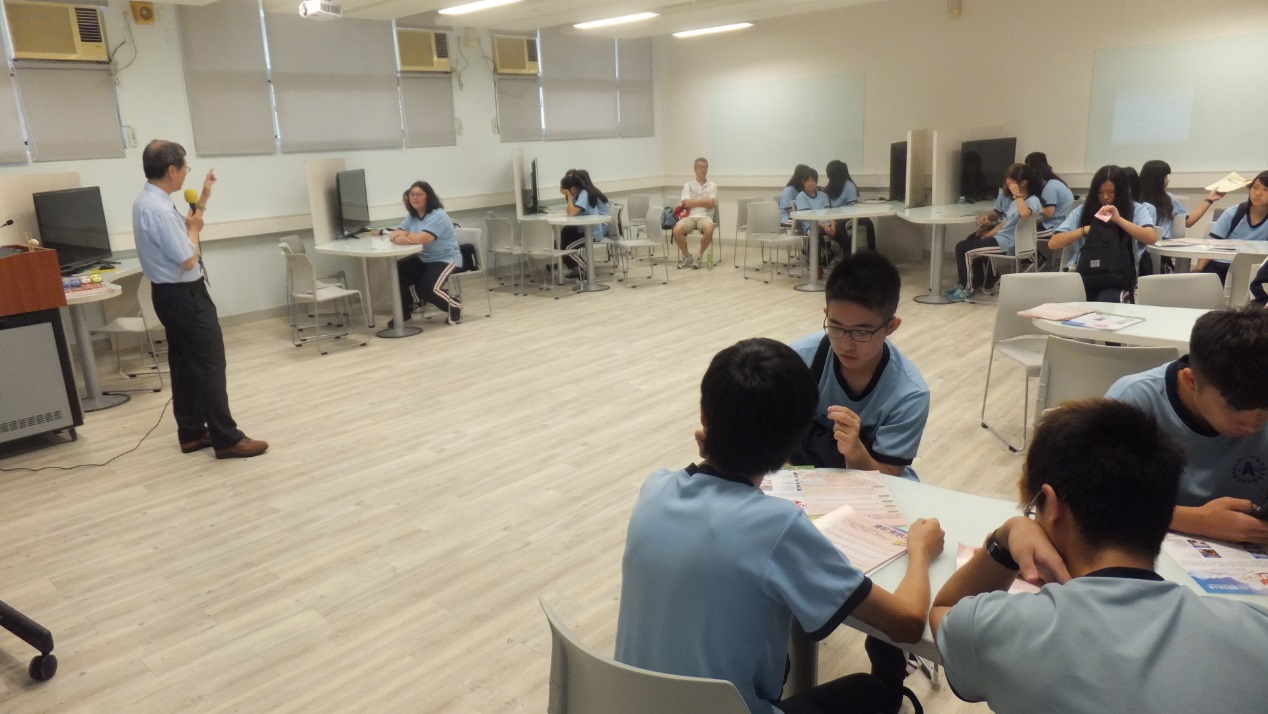 翻轉教室財務金融系體驗課程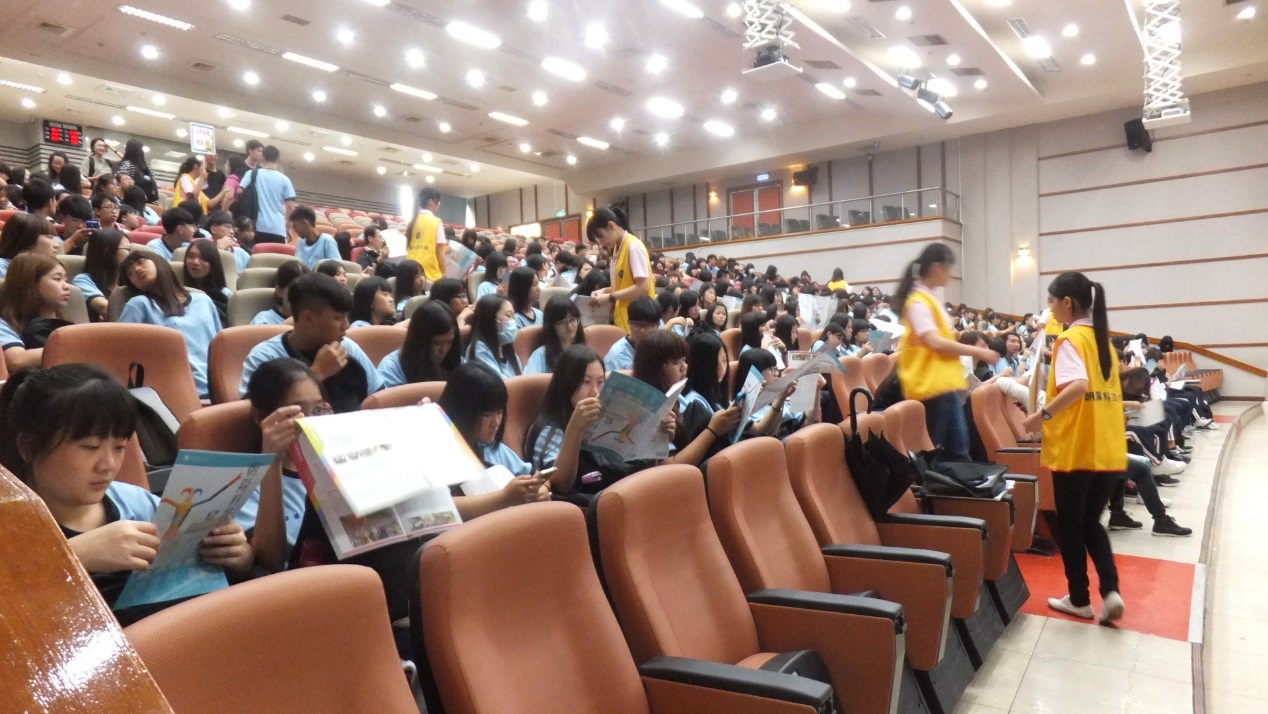 朝陽科大禮堂集合說明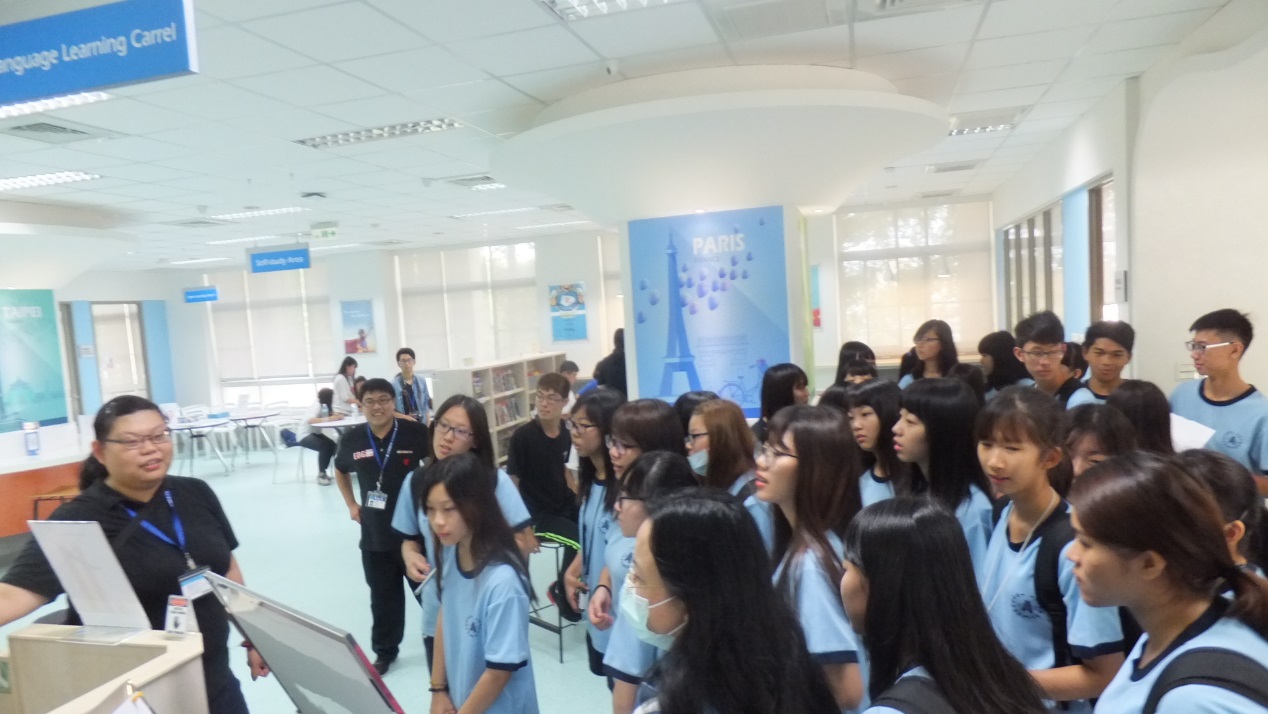 語言中心參觀